português – pontuar para herdar  	Um homem rico, sentindo-se morrer, pediu papel e caneta e escreveu assim: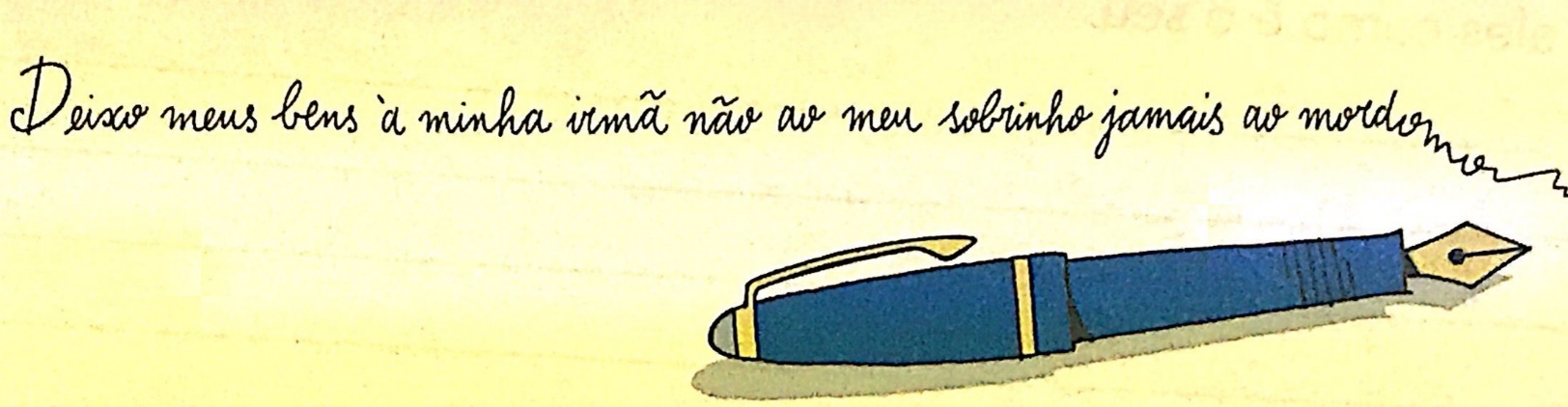 	Não teve tempo de pontuar e morreu. Para quem ele deixará a riqueza?Reescreva a frase usando diferentes pontuações, de forma que:Primeiro a herança fique para a irmã do morto;Depois para o sobrinho;E, por último, para o mordomo. Atenção!Dependendo da pontuação colocada na frase escrita pelo homem, uma pessoa diferente ficará com a herança. 